 Guía para entrega de Reporte de Lectura: TrípticoInformar sobre la lectura realizada, a través de un tríptico.Para dar cuenta de la lectura del libro seleccionado te invitamos a realizar un tríptico. Sigue los pasos y presta atención a los elementos que evalúa la rúbrica.Antes de leerAntes de leer, identifica estos aspectos básicos que te ayudaran a realizar el reporte de lectura:Durante la lectura 2.1 Identifica los siguientes elementos narrativos del libro leído:Clasificación de 2 personajes:Según importancia (principales, secundarios e incidentales)Según su desarrollo (estáticos y dinámicos)Según su nivel de caracterización (planos y redondos)Relación entre los 2 personajes.Tipo de narrador.Secuencia narrativa:Situación inicial.Complicación.Desarrollo.Desenlace.Espacio:Físico.Psicológico.2.2 Escoge 10 palabras que no entiendas del libro busca y escribe su significado.Después de la lectura3.1 Escribe un flash back que se pueda incluir en alguna parte de la secuencia narrativa.3.2 Crea un juego, esquema o mapa que tenga relación con algunos de los aspectos identificados en el paso anterior.Organiza la información en un tríptico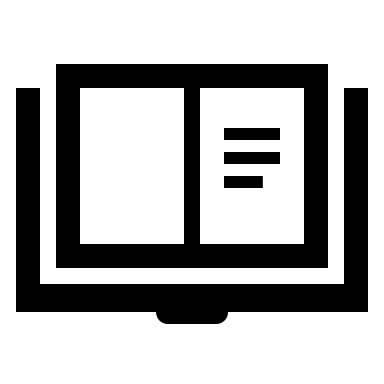                 ¿Qué es un tríptico?“Un tríptico es un espacio para escribir, dibujar o pintar que se dobla, dejando ver tres tablas. Se sabe que los trípticos pueden estar hechos completamente de materiales distintos como madera, metal, papel o telas”Guíate de la siguiente propuesta para realizar el tríptico:Recuerda que la plantilla es solo una propuesta, puedes distribuir libremente los elementos requeridos.Revisa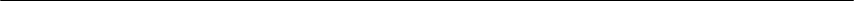 Evalúa tu tríptico, aplicando los criterios que te presentamos a continuación:Ejemplo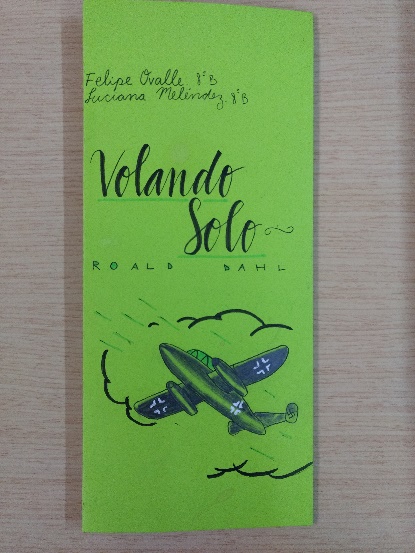 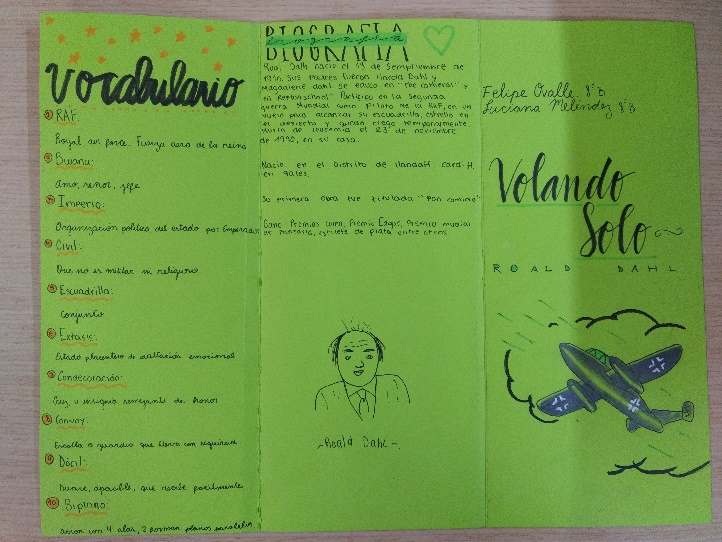 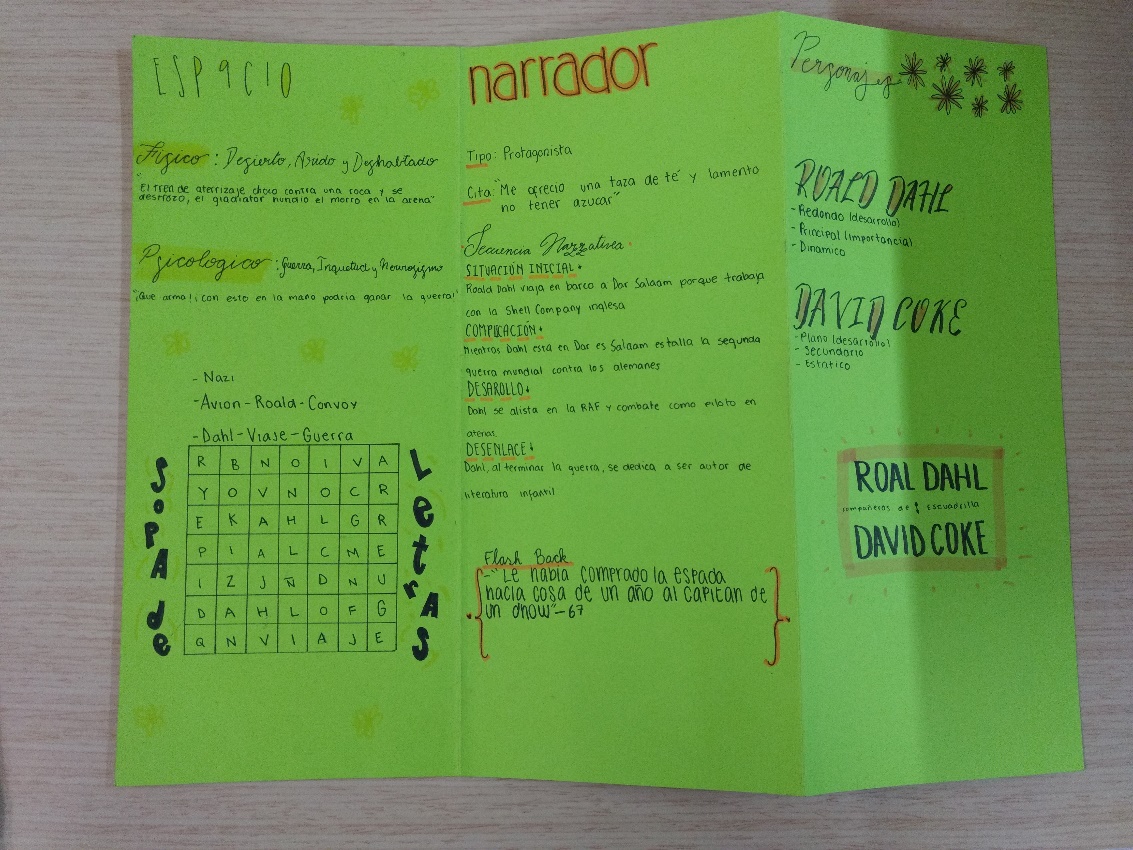 Nombre del estudianteFecha de entregaCursoCursoNombre ProfesorPuntaje obtenido  de                                   36 puntos36 puntosObjetivoInstrucciones  AutorAño y lugar de nacimiento del autorOtras obras del autorPremios recibidos por el autorGéneroTemasEditorialAño de publicaciónNúmero de páginasFrontalBreve biografía del autorLugar y año de nacimientoVida y obrasPremios VocabularioEjemplo:Lemanita De Lemānus, nombre latino del lago de Ginebra en cuyas cercanías se encontró este mineral.f. Especie de jade.Título de libroAutorNombre                 CursoPosteriorClasificación de personajesSegún importancia Según su desarrollo Según su nivel de caracterización NarradorTipoCitaSecuencia narrativaSituación inicialComplicaciónDesarrolloDesenlaceEspacioFísicoCitaPsicológicoCitaLogrado (3 puntos)Medianamente logrado (2 puntos)No logrado(1 punto)Biografía del autorEn el tríptico se resumen aspectos de la vida del autor, incluyendo lugar de nacimiento, fecha de nacimiento, obras y premios.En el tríptico se resumen algunos aspectos de la vida del autor, incluyendo 3 de los elementos solicitados.En el tríptico se resumen algunos aspectos de la vida del autor, incluyendo menos de 2 elementos solicitados. NarradorEn el tríptico la voz ficticia que predomina en el relato está correctamente clasificada y ejemplificada con una cita.En el tríptico la voz ficticia que predomina en el relato está correctamente clasificada, sin ejemplificar. O está clasificada de forma erradamente, usando un ejemplo.En el tríptico la voz ficticia que predomina en el relato está clasificada de forma errada, sin ejemplificar. PersonajesEn el tríptico se clasifican correctamente a dos personajes, uno principal y otro secundario, reconociendo su desarrollo y nivel de caracterización.En el tríptico se clasifican correctamente a dos personajes, uno principal y otro secundario, sin reconocer su desarrollo o nivel de caracterización.En el tríptico se clasifican incorrectamente a dos personajes, uno principal y otro secundario, sin reconocer su desarrollo y nivel de caracterización.Relación entre los personajesEn el tríptico se explica la relación que se establece entre dos personajes de forma correcta.En el tríptico se explica la relación que se establece entre dos personajes de forma incorrecta.Salto temporalEl tríptico incluye un flash back que se pueda agregar en el relato.El tríptico incluye un salto temporal que no es un flash back, pero que se puede agregar en el relato.El tríptico incluye un salto temporal, pero no se puede agregar en el relato.EspacioEn el tríptico se identifican correctamente el espacio psicológico y físico predominante, ejemplificando con citas.En el tríptico se identifican correctamente el espacio físico y/o psicológico predominante, pero se no ejemplifica con citas del texto.En el tríptico no se identifican correctamente el espacio físico y psicológico predominante, ni se ejemplifica con citas del texto.Secuencia narrativaEn el tríptico se identifica una secuencia narrativa de forma correcta (esta puede ser de la totalidad del libro o de un fragmento), incluyendo situación inicial, complicación, desarrollo y desenlace.En el tríptico se identifica una secuencia narrativa de forma correcta (esta puede ser de la totalidad del libro o de un fragmento), pero no incluye algunos de los elementos que la componen.En el tríptico se identifica una secuencia narrativa de forma incorrecta (esta puede ser de la totalidad del libro o de un fragmento), sin incluir dos o más elementos que la componen.VocabularioContiene 10 palabras de vocabulario explicadas según su significado del diccionario.Contiene de 5 a 9 palabras de vocabulario explicadas según su significado del diccionario.Contiene 4 o menos palabras de vocabulario explicadas según su significado del diccionario.Gráficos e imágenesEl tríptico incluye dos más elementos gráficos o imágenes de calidad, pertinentes al texto del tríptico.El tríptico incluye un elemento gráfico o imagen de calidad, pertinente al texto del tríptico.El tríptico incluye elementos gráficos o imágenes de calidad, pero no son pertinente al texto del tríptico.CreatividadEn el tríptico se integra un recurso creativo (juego, esquema, mapa, entre otros) que acompañe un elemento identificado del libro.En el tríptico se integra un recurso creativo (juego, esquema, mapa, entre otros), pero este no acompaña un elemento identificado del libro.FormatoEl tríptico, hecho en cartulina, se dobla dejando ver tres tablas e integra los elementos solicitados en la propuesta.El trabajo es  presentado en un formato distinto al del tríptico, pero cumpliendo con integrar todos los elementos solicitados.  OrtografíaEl trabajo presenta 3 o menos errores de ortografía.El trabajo presenta entre 4 y 6 errores de ortografía.El trabajo presenta 7 o más errores de ortografía.Total: 36 puntos /      puntos                                                                       Total: 36 puntos /      puntos                                                                       Total: 36 puntos /      puntos                                                                       Total: 36 puntos /      puntos                                                                       